Прайс лист                                                                       от 10 января 2014 годаПо вопросам корпоративного обслуживания обращаться: mr.guseff@bk.ruИзделия, имеющие сильные загрязнения  +10% к стоимостиЭкспрессчистка +50% к стоимостиХимчистка "Экочистка"ИНН 7627038750г. Ярославль, ул. Волгоградская, д.39тел. 770-111, 8-962-210-8000 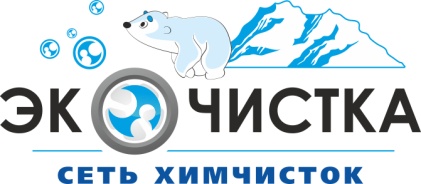 № п/пНаименование услугиЕд.изм.Цена, руб.IИзделия из меха натурального:1Шуба (длина>1м.) мех дорогостоящий I группы (соболь, шиншилла, горностай, куница, норка, мутон)121002Шуба (длина>1м.) мех недорогой II группы (козлик, собака, сурок, бобер, каракульча)116503Шуба (длина<1м.) мех дорогостоящий I группы (соболь, шиншилла, горностай, куница, норка, мутон)116004Шуба (длина<1м.) мех недорогой II группы (козлик, собака, сурок, бобер, каракульча)113505Дубленка длинная115006Дубленка средней длины (до бедра)112507Дубленка короткая (до талии)111508Жилет меховой на подкладке111509Куртка на подкладке из натурального меха1130010Съемный воротник из меха I группы (соболь, шиншилла, горностай, куница, норка, мутон)Манжет (пара) из меха I группы(Мягкий) головной убор из меха I группы12136036055011Съемный воротник из меха II группы (козлик, собака, сурок, бобер, каракульча)Манжет (пара) из меха II группы(Мягкий) головной убор из меха  II группы12125025045012Шарф, палантин, пончо, платок с отделкой из натурального меха (1,5х1,5 кв.м)Шарф, палантин, пончо, платок с отделкой из натурального меха (0,9х0,9 кв.м)11500350IIИзделия из меха искусственного:Ед.изм.Цена, руб.1Шуба (длина>1м.)16502 Полушубок (длина<1м.)15003Дубленка длинная17004Пальто16605Плащ на подкладке из искусственного меха15506Дубленка короткая/куртка15507Жилет/подстежка съемная14008Съемный воротник / манжет½2509Головной убор125010Куртка на подкладке из искусственного меха154011Комбинезон/полукомбинезон на подкладке (мех искусственный)140012Брюки на подкладке ( мех искусственный)1240IIIИзделия пальтовой группы:Ед.изм.Цена, руб.1Пальто, полупальто на подкладке из натурального меха19002Пальто, полупальто на подкладке из искусственного меха15503Полупальто на утепленной подкладке пух-пероПальто на утепленной подкладке пух-перо116507004Пальто, полупальто на утепленной подкладке/синтепон15505Пальто, полупальто на подкладке/вискоза14606Пуховик короткийПуховик СреднийПуховик ДлинныйКуртка/пуховик  с меховой опушкой несъемнойКуртка/пуховик  с меховой опушкой съемной11111От 450От 550От 650От 550От 6507Куртка драп/ сукно/ плащевка на подкладке вискоза13408Куртка-ветровка/ вельвет12909Плащ на подкладке вискоза145010Куртка на синтепоне1490IVДетская одежда . До 36 размера:Ед.изм.Цена, руб.1Конверт на подкладке ( натуральный мех)14002Конверт/комбинезон на подкладке (искусственный мех)12703Конверт/комбинезон на утепленной подкладке ( пух/перо)13504Конверт/комбинезон на утепленной подкладке/синтепон12705Шуба (натуральный мех)18206Шуба (искусственный мех)13607Пальто-деми, куртка-деми на подкладке вискоза13208Куртка-пуховик, пальто-пуховик14009Куртка, пальто на синтепоне128010Костюм лыжный/аквачистка250011Костюм-школьная форма (2 вещи)240012Детская вещь (брюки, юбка, платье и т.п.)1150VКостюмная группа:Ед.изм.Цена, руб.1Пиджак/жакет (бархат, велюр, вельвет)14002Пиджак/жакет (костюмная ткань)13003Брюки (костюмная ткань) без подкладки/ на подкладке12002504Платье на подкладкеПлатье без подкладки114702505Юбка на подкладкеЮбка без подкладки112501906Костюм спортивный  (трикотаж)24407Брюки/Джемпер/платье (трикотаж)12208Военный мундир (форма), фрак2От 6509Сорочка мужская/блуза женская стирка/химчистка1200VIСвадебная одежда:Ед.изм.Цена, руб.1Платье1От 14502Юбка, нижняя юбка, корсет, жакет17003Платье бальное1От 360VIIПрочее:Ед.изм.Цена, руб.1Одеяло (пух/перо)/ евро1600/6502Плед, одеяло, покрывало (шерсть)/ евро1450/5003Одеяло, чехол (синтепон)13004Одеяло, чехол, плед, покрывало (искусственный мех)14505Игрушка мягкая до 50см160/1006Игрушка мягкая до 1м12507Чехол автомобильный (комплект)-6508Чехол на диван-4509Подушка (кроме пух/перо)18010Шторы-тюль 1 кв.м. (большой метраж), простой крой тюльсложный крой тюль-7016511Шторы-портьера 1 кв.м. (большой метраж)простой крой сложный крой-9016512Галстук115013Платок шерсть/шелк  до 1,5-2 кв.м.115014Халат махровый111515Утюжка (ВТО) (1 вещь)-130/16016Пятновыведение ( 1 вещь) 25 кв.см50/70/100VIIIСпецодежда:Ед.изм.Цена, руб.1Комбинезон (с рукавами)12602Полукомбинезон, брюки11803Куртка12904Фуфайка13405Брюки, жилет11906Джинсы (куртка б/п) брюки11290200